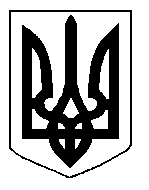 БІЛОЦЕРКІВСЬКА МІСЬКА РАДА	КИЇВСЬКОЇ ОБЛАСТІ	Р І Ш Е Н Н Я
від  27 грудня  2018 року                                                                        № 3216-63-VIIПро відсутність намірів щодо поновлення договору оренди землі від 14 листопада 2013 року №119з фізичною особою – підприємцем Гамовою-ПостернакЛьолею МихайлівноюРозглянувши звернення постійної комісії з питань земельних відносин та земельного кадастру, планування території, будівництва, архітектури, охорони пам’яток, історичного середовища та благоустрою до міського голови від 28 листопада 2018 року №555/2-17, протокол постійної комісії з питань  земельних відносин та земельного кадастру, планування території, будівництва, архітектури, охорони пам’яток, історичного середовища та благоустрою від 28 листопада 2018 року №154, лист Відділу культури і туризму Білоцерківської міської ради від 22 жовтня 2018 року №459відповідно до ст. ст. 12, 122,  Земельного кодексу України, ст.ст.31, 33 «Про оренду землі», п.34 ч.1 ст. 26 Закону України «Про місцеве самоврядування в Україні», Порядку спорудження (створення) пам’ятників і монументів, затвердженого спільним наказом Державного комітету України з будівництва та архітектури та Міністерства культури і мистецтв України від 30 листопада 2004 року №231/806, рішення Білоцерківської міської ради від 29 вересня 2016 року №289-17-VІІ «Про затвердження плану зонування частини території міста Біла Церква по вул. Шолом – Алейхема, в межах кварталу, обмеженого вул. Ярослава Мудрого, вул. Гоголя, вул. Ярмарковою, вул. Голубина, просп. Князя Володимира» рішення Білоцерківської міської ради від 07 вересня 2017 року №1127-35-VІІ «Про реконструкцію площі по вул. Героїв Небесної Сотні зі спорудженням пам’ятника на честь борців за волю та незалежність України» міська рада вирішила:1.Повідомити фізичну особу – підприємця Гамову-Постернак Льолю Михайлівну – орендаря земельної ділянки за адресою: вулиця Героїв Небесної Сотні (бувша вулиця  Гординського) в м.Біла Церква площею 0,2328 га з цільовим призначенням 12.08. Для розміщення та експлуатації будівель і споруд додаткових транспортних послуг та допоміжних операцій (вид використання – під розміщення автостоянки) та кадастровим номером 3210300000:04:008:0080 про відсутність намірів орендодавця – Білоцерківської міської ради щодо поновлення договору оренди землі від 14 листопада 2013 року №119, який укладений терміном на 5 (п’ять) років та зареєстрований в Державному реєстрі речових прав на нерухоме майно, як інше речове право 18 липня 2014 року за №6442660.2. Повідомити орендаря земельної ділянки фізичну особу – підприємця Гамову-Постернак Льолю Михайлівну, що термін дії договору оренди землі від 14 листопада 2013 року №119, який  зареєстрований в Державному реєстрі речових прав на нерухоме майно, як інше речове право 18 липня 2014 року за №6442660 закінчується 17 липня 2019 року.3. Фізичній особі – підприємцю Гамовій-Постернак Льолі Михайлівні протягом 14 календарних днів з дня закінчення терміну дії договору оренди забезпечити виконання п.21 договору оренди землі від 14 листопада 2013 року №119 відповідно до ст.34 Закону України «Про оренду землі».4. Організаційному відділу Білоцерківської міської ради довести рішення до відома структурних підрозділів Білоцерківської міської ради та її виконавчого комітету і належним чином повідомити орендаря земельної ділянки фізичну особу – підприємця Гамову-Постернак Льолю Михайлівну про прийняте рішення.5. Контроль за виконанням цього рішення покласти на постійну комісію з питань  земельних відносин та земельного кадастру, планування території, будівництва, архітектури, охорони пам’яток, історичного середовища та благоустрою.Міський голова                               	                                                                         Г. Дикий